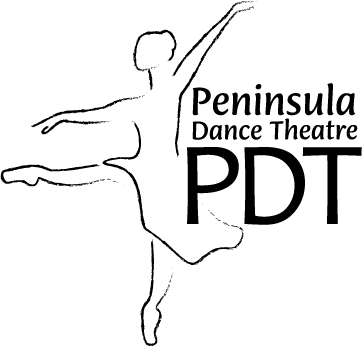      Silent Auction RequestDear Local Community Member,Peninsula Dance Theatre (PDT) is soliciting silent auction donation items for its 49th  Annual Season Opener performance and auction on October 8,  2022, at the Kitsap Golf and Country Club.  We are inviting friends and family members from our dance company and our community to attend this event, many of whom will find the perfect holiday “gift” from our Silent Auction items. We hope you will consider donating an item for the event.Any contributions you could offer will help to support PDT.  We are looking for gift baskets, gift certificates, merchandise and we can even accept cash or in-kind donations.  Your generous support will help inspire and enable our dancers to reach their goals of dancing and performing in the dance arts. Donations help PDT to fund Guest Choreographers and performers, Master Teachers for Choreography Showcase, tailoring of the beautiful costumes that PDT uses for all of its productions and the maintenance and refurbishing of all the sets and materials used for each performance. We look forward to working with you and, of course, meeting you at our 49th  Season Opener on Saturday, October 8, 2022. 100% of your contribution is tax deductible (up to the value of the item)!  Our 501(c) 3 EIN is #91-1047353 for your reference. If you have questions, please contact Mallory Morrison at (360) 981-2003 or bremertondancecenter@gmail.com.Sincerely,	Mallory Morrison	bremertondancecenter@gmail.com	www.peninsuladancetheatre.org	360-377-6214	Peninsula Dance Theatre Auction Committee	Tax ID # 91-1047353